2021 Golf Marathon Sponsorship Opportunities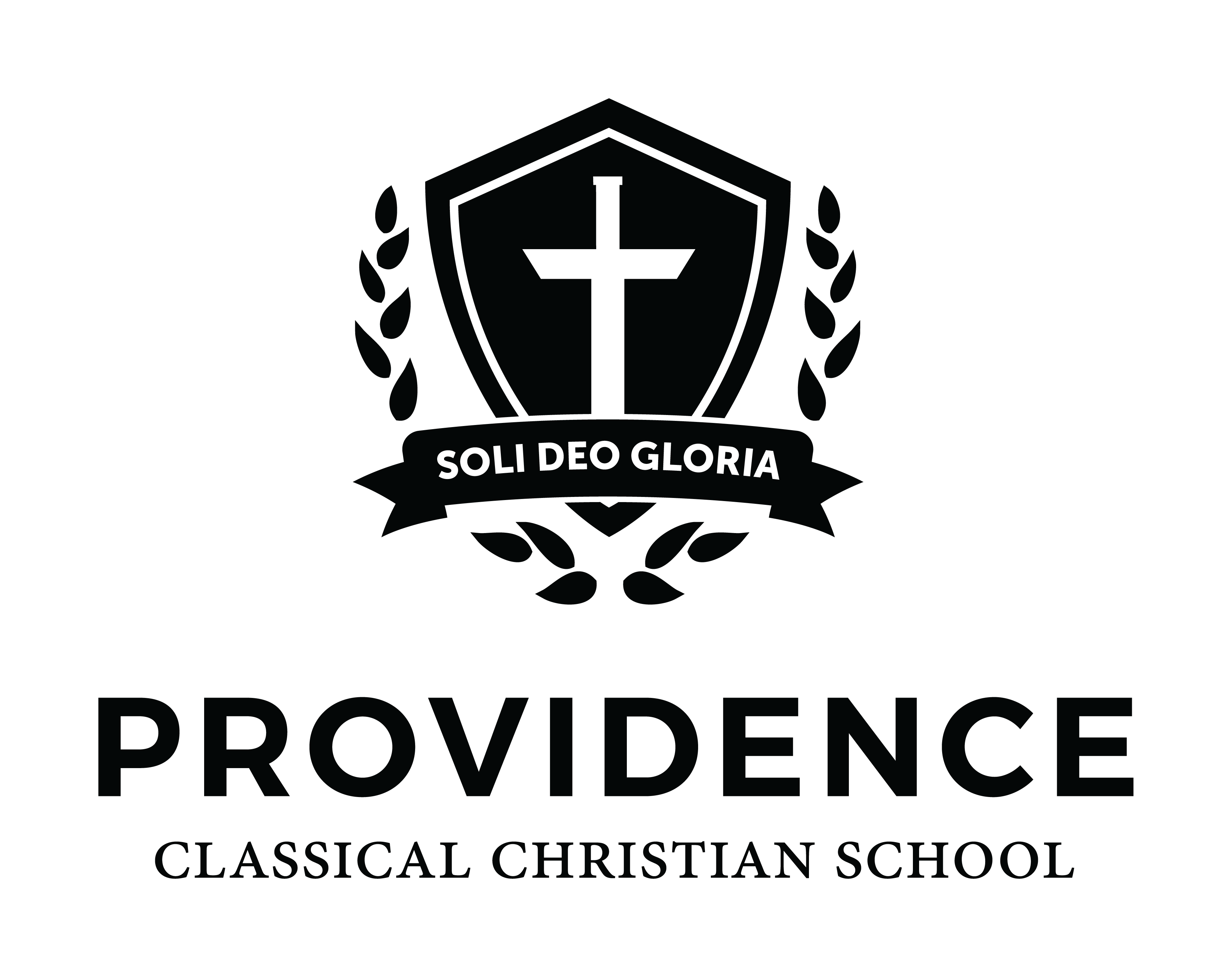 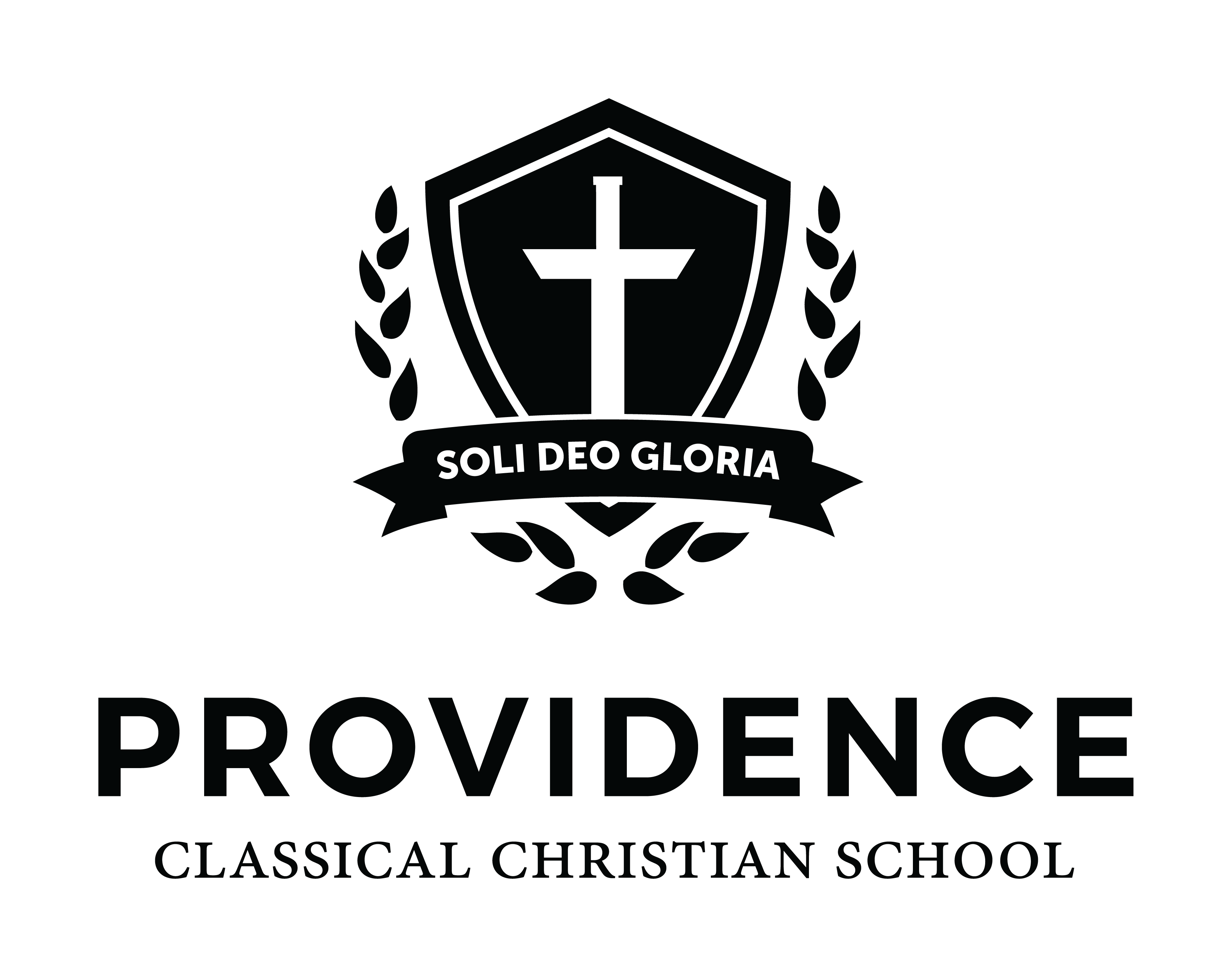 Event Sponsor - $2,500Golf Marathon name add of “Sponsored by….”Headline space on Event BannerCorporate Signage and recognition at Awards BBQTeam entry of four players (If any of the golfers are a PCCS parent, the fee will be different)Opportunity to supply a signature item featuring your company logo for the appreciation bagRecognition from Master of Ceremonies at Awards BBQRecognition on Providence website and weekly parent communicationCourse Sponsor - $2,000Name add of “Our Course Sponsored by….”Second space on Event BannerCorporate Signage and recognition at Awards BBQTeam entry of four players (If any of the golfers are a PCCS parent, the fee will be different)Opportunity to supply a signature item featuring your company logo for the appreciation bagRecognition from Master of Ceremonies at Awards BBQRecognition on Providence website and weekly parent communicationFood and Gift Sponsor - $1,000Corporate Signage and recognition at Awards BBQ and on the courseTeam entry of two (non-PCCS parent) players. Or $250/$500 can be designated toward a parent player.Opportunity to supply a signature item featuring your company logo for the appreciation bagRecognition on Providence website and weekly parent communicationAwards and Prize Sponsor - $1,000Corporate Signage and recognition at Awards BBQ and on the courseTeam entry of two (non-PCCS parent) players. Or $250/$500 can be designated toward a parent player.Opportunity to supply a signature item featuring your company logo for the appreciation bagRecognition on Providence website and weekly parent communicationHole-In-One Sponsor (18th hole only) - $500 - ReservedCorporate Signage on the 18th Hole, Tee Box, and recognition at Awards BBQName on sponsorship of the $20,000 cash Hole-in-One Challenge boardOpportunity to supply a signature item featuring your company logo for the appreciation bagRecognition on Providence website and weekly parent communicationPutting Contest Sponsor (Clubhouse Green) - $500Corporate Signage at the Clubhouse and recognition at Awards BBQOpportunity to supply a signature item featuring your company logo for the appreciation bagRecognition on Providence website and weekly parent communicationHole Sponsor (1-17) - $250Corporate Signage on the Hole of your choice at the Tee Box, and recognition at Awards BBQOpportunity to supply a signature item featuring your company logo for the appreciation bag or give away at the holeRecognition on Providence website and weekly parent communication